CONTROLLED SUBSTANCES BIENNIAL INVENTORY(to be completed at least every 2 years)INVESTIGATOR NAME: ______________________________________________________________DEA LICENSE #: _____________________________________________________________________DATE: _________________________________	 	TIME: __________________________BEGINNING or END of BUSINESS (e.g. before or after any experiments that day): ________________DRUG NAMESTRENGTH (e.g. xx mg/ml)FORM  (e.g. liquid or powder)UNITS (e.g. 10 ml vials, 100 mg bottle)BALANCE ON HANDINITIALS 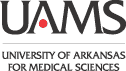 